İSTANBUL GEDİK ÜNİVERSİTESİ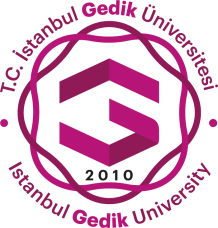 İSTANBUL GEDİK UNIVERSITY23.02.2022İNGİLİZCE YETERLİLİK SINAV SONUÇLARIENGLISH PROFICIENCY EXAM RESULTSÖğrenci Numarası/Student NumberAd-Soyad/Name-SurnameFakülte-Enstitü-Bölüm /Faculty-Institute-DepartmentNot /ScoreDurum /StatusGeçme/Devam Durumu211023200A******** S****** M*****Mekatronik Mühendisliği İng.Mechatronics Engineering Eng.94Başarılı(Passed)Programa Başlar.(Goes to Faculty)211290011M******* E.*. G******Uluslararası İlişkiler İng.(Tezli)International Relations Eng. (With Thesis)68Başarılı(Passed)Programa Başlar.(Goes to Institute)211285013H*** J**** M******* A******İşletme Yönetimi İng. (Tezli)Business Administration Eng. (With Thesis)40Başarısız(Failed)Yoğunlaştırılmış İngilizce Dersi(Intensive English Course Program)211290010C******** D******Uluslararası İlişkiler İng. (Tezli)International Relations Eng.(With Thesis)37Başarısız(Failed)Yoğunlaştırılmış İngilizce Dersi(Intensive English Course Program)211285006A** I**** S**** A*-N*****İşletme Yönetimi İng. (Tezli)Business Administration Eng. (With Thesis)36Başarısız(Failed)Yoğunlaştırılmış İngilizce Dersi(Intensive English Course Program)211285016A**** A** S******İşletme Yönetimi İng. (Tezli)Business Administration Eng. (With Thesis)29Başarısız(Failed)Yoğunlaştırılmış İngilizce Dersi(Intensive English Course Program)211285015S**** M*** J****A*-G******İşletme Yönetimi İng. (Tezli)Business Administration Eng. (With Thesis)22Başarısız(Failed)Yoğunlaştırılmış İngilizce Dersi(Intensive English Course Program)211286011M*****B******* K*****İşletme Yönetimi İng. (Tezsiz)Business Administration Eng. (Thesis)18Başarısız(FailedYoğunlaştırılmış İngilizce Dersi(Intensive English Course Program)